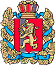 Администрация Шапкинского сельсоветаЕнисейского районаКрасноярского краяПОСТАНОВЛЕНИЕ03.06.2022г.        		                     п. Шапкино                                        	             № 28-пО внесении изменений в базу данных ФИАСВ соответствии с Федеральными законами от 28 декабря 2013 года № 443-ФЗ «О федеральной информационной адресной системе» и о внесении изменений в Федеральный закон «Об общих принципах организации местного самоуправления в Российской Федерации», постановлением Правительства Российской Федерации от 19 ноября 2014 года № 1221 «Об утверждении Правил присвоения, изменения и аннулирования адресов», по результатам произведенной инвентаризации, ПОСТАНОВЛЯЮ:Внести в федеральную информационную адресную систему (ФИАС) помещение с полным адресом: РФ, Красноярский край, Енисейский муниципальный район, сельское поселение Шапкинский сельсовет, поселок Шапкино, улица Центральная, строение 27, помещение 1 (кадастровый номер 24:12:0550102:450).Контроль за исполнением постановления оставляю за собой.Постановление вступает в силу со дня подписания.И. о Главы Шапкинского сельсовета                                                               Наконечная Н.А.